AP Human Geography Syllabus – TLDR VersionCONTACT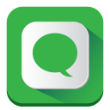 Email – dlynch@harmonytx.orgSchoology messageText – 832.713.7915 (work number)…include nameWill respond by 5pm same dayAfter 5pm and weekends?  Only emergencies #worklifebalanceAP EXAM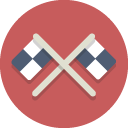 May 2021 ~ 2 hours 15 minutesScored 1-5.  3-5 = possible college credit2 parts: multiple choice & written portionMATERIALS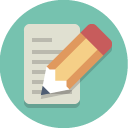 Two-subject notebook (college or wide-ruled)2-inch binderPens & pencilsDigital copy of textbook available (Schoology)All assignments posted in Schoology.  Lose the paper, go there.EXPECTATIONS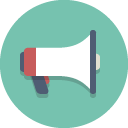 Be prepared, involved, and respectfulKeep up with outside reading and projectsNo food & drink in classroom (campus rule)No leaving class first and last 15 minutes (campus rule)Phone?  1st time = return end of class. 2nd time = return end of day.  3rd+ time = Front Office with a $ fee.Cheating?  Automatic 0 for everyone involved.GRADING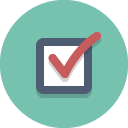 Standards-based.  Most assignments broken down into parts, scored, average = assignment grade.  Not happy with your grade?  Fix it (check the feedback, talk to teacher), turn it back in for a better grade.DUE DATES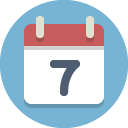 Turn in before last day of unit?  No late penalty.Turn in after last day of unit?  15% penalty…unless you provide a well-written reason for why the work is late.  Helps identify trends or issues so we can get you back on track.  Each quarter has an announced cut-off date.  No work accepted after that date.OFFICE HOURS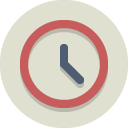 Mondays = Office Hours = 3:20-4:00pmGive a heads-up before (in-person, message, text), just in case I have a meeting or other commitment on campus.Tuesdays = Tutorials = 3:20-4:00pm